УПРАВЛЕНИЕ ОБРАЗОВАНИЯ АДМИНИСТРАЦИИСТАРООСКОЛЬСКОГО ГОРОДСКОГО ОКРУГА БЕЛГОРОДСКОЙ ОБЛАСТИМУНИЦИПАЛЬНОЕ БЮДЖЕТНОЕ ОБЩЕОБРАЗОВАТЕЛЬНОЕ УЧРЕЖДЕНИЕ«СРЕДНЯЯ ОБЩЕОБРАЗОВАТЕЛЬНАЯ ШКОЛА №6»Рассмотрена                                                            УтвержденаПротокол заседания педагогического                   приказом директорасовета от 29 августа 2022г. № 1                             МБОУ «СОШ»№6                                                                            от 29 августа 2022г. № 341Дополнительная общеразвивающая программаХудожественной направленности«Основы хореографии» Уровень программы: базовый Срок реализации программы: 3 годаОбщее количество часов: 204 часаВозраст учащихся: 7-17 летВид программы: модифицированнаяАвтор-составитель: Холчева Ксения Сергеевна, педагог дополнительного образованияг. Старый Оскол2022 год Пояснительная запискаФункциональноме назначение – учебно-познавательное.Среди множества форм художественного воспитания подрастающего поколения хореография занимает особое место. Занятия танцем не только учат понимать и создавать прекрасное, они развивают образное мышление и фантазию, дают гармоничное пластическое развитие.Танец, как литература и музыка раскрывает многогранность национальных традиций народа. С помощью танцевальной лексики можно раскрыть историю народа, его настоящее и будущее, показать добрые и злые стороны человеческой души. Танец повышает эмоциональное и физическое здоровье человека, т.е. гармоничное единство тела, разума и души, помогает раскрыть внутренний мир человека, сформировать в детях уверенность в себе, упорство и трудолюбие, помогает оценить красоту музыки и движения. Через изучение основ хореографии учащиеся приобщаются к танцевальной и музыкальной культуре, формируется эстетический вкус. Занятия современной хореографией помогают детям снять психологические и мышечные зажимы, выработать чувство ритма, уверенность в себе, развить выразительность, научиться двигаться в соответствии с музыкальными образами, что необходимо для сценического выступления, а также воспитать в себе выносливость.Обоснование необходимости внедрения.Занятия хореографией позволяют скорректировать осанку, координацию, постановку корпуса, что необходимо не только для занятия танцем, но и для здоровья в целом. Танец ─ это зрелищное представление, вызывающее огромный интерес у молодого поколения.Хореография дает возможность ребенку выразить себя в танце, развивать умение добиваться творческого выражения эмоций через пластикуПрограмма ориентирована на работу с детьми, независимо от наличия у них специальных физических данных, на воспитание хореографической культуры и привитиеначальных навыков в искусстве танца  Цельи задачи программыЦель: Повышение уровня образования в области эстетического воспитания детей , через изучение хореографического искусства.Задачи программы:обучающая:-Обучение детей основам хореографии;-Формирование танцевальных знаний у обучающихся, умением овладения ими программным материалом;-Приобретение знаний и навыков с учетом возраста ребенка;-Поэтапное овладение детьми каждой возрастной группы основами современного и классического танца;развивающая:- Развитие музыкального слуха и чувства ритма;- Развитие техники исполнения танца;- Развитие памяти и внимания;- Формирование правильной осанки и укрепление двигательного аппарата ;- Развитие артистизма и эмоциональности у обучающегося;воспитательная:- Создание дружного творческого коллектива;- Воспитание дисциплинированности и аккуратности;- Воспитание личности, уважающей свою национальную культуру других народов через искусство танца;-  воспитание эстетического вкуса, этикета.Отличительной особенностью программы является процесс обучения, построенный по принципу «от педагога к ученику» и «от старшего к младшему», поскольку в одной группе занимаются дети разного возраста, что также способствует формированию чувства коллективизма и преемственности мастерства. Процесс обучения ведется по принципу «от простого к сложному».Программа основана на следующих принципах: систематичность, доступность, последовательность, поэтапность, учет психофизиологических и возрастных особенностей, индивидуализация, наглядность, научность, сознательность, активность, связь теории с практикой, межпредметность (интегративность связей), актуальность, результативность.Данная программа рассчитана на 3 года обучения для учащихся 7-17 лет.Занятия проводятся 3 раза в неделю по 2 часа. Набор учащихся в хореографическое объединение проводится по желанию учащихся и состоянию здоровья. Хореографическое объединение состоит из 3 групп по 15 человек. Программа состоит из трех этапов. Первый этап обучения рассчитан на 1 год – стартовый курс. Второй этап обучения. Во втором этапе обучения увеличивается нагрузка, поскольку учащиеся уже более подготовлены физически, а главное – могут дольше концентрировать внимание на занятиях. Третий этап обучения продвинутый предполагает занятия в избранном жанре, т.е. современно-эстрадном направлении, изучение нового репертуара и совершенствование исполнительского мастерства.При проведении занятии используются следующие методы:1.Словесный (лекции, беседы, объяснение)2. Наглядный(просмотр видеозаписей, посещение концертов хореографических коллективов)3.Практический (классический тренаж, упражнения современного танца, постановка танцевальных номеров их репетиция)4.Инструктивно- репродуктивный-наблюдение-контроль и самоконтроль-стимулирование и мотивация- анализФормы работыГрупповые(классический тренаж, упражнения современного танца, постановки)Индивидуальные(индивидуальные занятия с солистами)Воспитательно-познавательное значение программы усиливается за счет систематического проведения бесед о хореографическом искусстве, совместных просмотров видеозаписей и посещение концертов хореографических коллективов.При освоении программы уделяется внимание работе с семьей, в связи, с чем предусмотрены: знакомство с родителями, родительские собрания, индивидуальные беседы, участие родителей в мероприятиях учреждения, совместная организация и проведение мероприятий для детей.К методам контроля относятся – устный контроль, самоконтроль и взаимоконтроль учащихся. Также предполагается проведение контрольных опросов, тестов, заданий по темам курса обучения.    Участие в городских, региональных, республиканских и всероссийских конкурсах и фестивалях представляет собой некую форму контроля, направленную на повышение уровня мотивации, активизацию познавательной и творческой активности учащихся.           Личностные, метапредметные и предметные результаты освоения программыЛичностные результаты:        - развитие художественно-эстетического вкуса, проявляющееся в эмоционально-ценностном отношении к искусству;- реализация творческого потенциала в процессе коллективного (или индивидуального) исполнения танцевальных образов;        - позитивная самооценка своих танцевальных и творческих способностей.У учащихся формируются умения:        -  высказывать личностно-оценочные суждения о роли хореографии в жизни;        -  решать творческие задачи, участвовать в художественных мероприятиях;        - проявлять творческую инициативу в различных сферах художественно-творческой деятельности, в художественно-эстетической жизни объединения, центра (конкурсы, концерты).Метапредметные результаты:-  способы деятельности, применяемые при решении проблем в реальных жизненных ситуациях;- сравнение, анализ, обобщение, нахождение ассоциативных связей между произведениями разных видов искусства;- работа с разными источниками информации, стремление к самостоятельному общению с искусством и художественному самообразованию;-умение участвовать в творческой жизни объединения, центра, города и др. и продуктивно сотрудничать со сверстниками при решении различных задач.У учащихся формируются умения:-  наблюдать за разнообразными явлениями жизни, искусства и оценивать их;- выявлять особенности взаимодействия хореографии с другими видами искусства ( кино,музыка, театр и др.);-  находить ассоциативные связи между художественными образами в танце и других видов искусства;-  передавать свои впечатления в устной форме.Предполагаемые результатыПо окончании 1-го года обучения учащиеся должныЗнать: основы хореографического искусства: правила правильной постановки корпуса, основные положения рук, позиции ног.Уметь:  устойчиво стоять на середине класса, держать корпус, просчитывать музыку, исполнять несложные танцевальные номера.По окончании 2-го года обучения учащиеся должныЗнать: как выполнять упражнения у станка лицом к палке, движение народных танцев, их значение, стилистику, рисунок танца.Уметь: выполнять упражнения у станка лицом к палке. Устойчиво стоять на середине класса, держать голову и спину, танцевать грамотно танцы, выразительно исполняя движения, видеть рисунок танца. Принимать участие в концертах.          По окончании 3-го года обучения учащиеся должныЗнать: полностью станок народного и классического танца, одной рукой к палке.Уметь: танцевать народно-сценические, эстрадные танцы, выполнять станок народного и классического танца, импровизировать. Устойчиво стоять на середине класса, делать не сложные акробатические трюки, крутить вертушки на середине. Выступать на конкурсах и концертах.Организация образовательного процесса.Занятия должны проходить  в большом, хорошо освещенном и проветриваемом зале. Обязательное требование зала – установленные станки и зеркала, коврики, хорошее покрытие пола, музыкальный центр или колонка. У педагога должны быть тематические и методические папки, аудиотека.На занятия учащиеся должны приходить в специальной форме, это их дисциплинирует. Девочки надевают чёрный  купальник, черные лосины, белые носки, мальчики – черные шорты и белая футболка . Обувь - черные танцевальные балетки как для мальчиков, так и для девочек.Педагог должен иметь раздаточный материал. Также в хореографическом зале должна быть своя фонотека и видеотека. Для выступлений необходимо иметь костюмы и танцевальную обувь, а также реквизит.Особое внимание уделяется репертуару, его соответствию возрасту учащихся. Хореографические постановки должны нести в себе сюжет детской интерпретации, ни в коем случае не копировать постановки взрослых танцевальных коллективов.Результаты контроля учебной деятельности служат основанием для внесения корректив в содержание  и организацию процесса обучения, а также для поощрения успешной работы воспитанников, развития их творческих способностей, самостоятельности и инициативы в овладении знаниями, умениями, навыками.Учебно-тематический план первого года обученияУчебно-тематический план второго года обученияУчебно-тематический план третьего года обучения.Содержание программыПервый  год обученияСодержание программыВторой год обученияСодержание программыТретий год обученияМониторинг образовательных результатов программы:Список использованной литературы:1.Программа «Хореография», Заболонская М.А. С.Петербург, 1998г.,2.Программа «Модерн-джаз танец. Этапы развития. Метод. Техника», 3.Никитина В.Ю. Москва, 2004 г.4.Программа «Современная хореография», Бычкова Ю.Х., Калуга, 2013г.Программа «Современного танца «Продвижение», Цветова О.В., Москва, 2014 г.5. «Диагностика развития индивидуальности ребенка», Диагностические материалык дополнительной образовательной программе   «Мир танца», Асташкина Е. В., г. Киселевск, Кемеровская область, 2012 г.6.Нормативно-правовая база программы:•         Федеральный Закон «Об образовании в Российской Федерации» от 29.12.2012 № 273-ФЗ.•         Концепция развития дополнительного образования учащихся (утверждена распоряжением Правительства РФ от 04.09.2014 № 1726-р).•         Сан-Пин к устройству, содержанию и организации режима работы образовательных организаций дополнительного образования учащихся (утверждено постановлением Главного государственного санитарного врача РФ от 04.07.2014 № 41)•         Порядок организации и осуществления образовательной деятельности по дополнительным общеобразовательным программам (утвержден приказом Министерства образования и науки РФ от 29.08.2013 № 1008).•         Методические рекомендации по проектированию дополнительных общеразвивающих программ (включая разноуровневые программы) (Приложение к письму Департамента государственной политики в сфере воспитания учащихся и молодежи Министерства образования и науки РФ от 18.11.2015 № 09-3242).7.Александрова Н.А., Голубева В.А., «Танец Модерн. Пособие для начинающих», изд. «Лань», 2011.8.Базарова Н.П., Мей В.П., «Азбука классического танца», изд. «Лань», 2006.9.Бухвостова Л.В., Щекотихина С.А. Мастерство хореографа.- Орел: ОГИИК, 2004.10.Вашкевич Н.Н. «История хореографии всех веков и народов», изд. «лань», 2009.11.Давайте танцевать! – М.: Молодая гвардия, 2004.12.Мессерер А. «Уроки классического танца», изд. «Лань», 2004.13.Митрохина Л.В. Основы актерского мастерства в хореографии.- Орел: ОГИИК, 2001.14.Мудрик А.В. «Социальная педагогика», Образовательно-издательский центр «Академия», 2013.15.Плисецкая М. «Я, Майя Плисецкая», изд. «Олма Медиа Групп», 201516.Роот З. Танцы в начальной школе. – М.: Айрис-пресс, 2006.17.Сластенин В.А., Исаев И.Ф., Шиянов И.Н., «Педагогика», изд. Центр «Академия», 201318.Фоменко И.М. Основы народно-сценического танца.- Орел: ОГИИК, 2002.Список литературы для учащихся и родителей1. Бежар Морис. Мгновение в жизни другого (мемуары). М.: «Балет», 2007.2. Блэйер Фредерика. «Айседора. Портрет женщины и актрисы». Смоленск: «Русич», 2011.3. Шереметьевская Н. Танец на эстраде. М.: Искусство, 2010.4. Балет. Журнал. М.: Министерство печати и информации, 2011- и т.д.5. «Пяти Па». Журнал о балете для учащихся. М.: «Студия «Антре», 2002-2005.6. Современные и эстрадные танцы. Журнал. Фонд «Здоровье. Культура. Спорт»: 2002- 2003.7. Студия «Антре». Журнал о балете для учащихся. М.: «Студия «Антре», 2003-2012Ю. Шестакова. Современный танец для учащихся. – Новосибирск, 2004г.(D.V.D.)Д. Бураков. Фанки-джаз–   Новосибирск, 2005г.(D.V.D.)Е.А. Пинаева. Классический танец. – Москва, 2006г.М.Яцевич. Бродвей-джаз – Новосибирск 2005, 2007 г (D.V.D.).А. Озерская.  Джаз-модерн – Новосибирск 2008 г.(D.V.D.)О.Вернигора. Джаз-танец 11-14 лет – Новосибирск 2007 г.(D.V.D.)Электронные источники:Каталог образовательных интернет-ресурсов: edu.ru›modules.phpМузыкальный класс/ он-лайн музыкальная школа: music-education.ruХореография для всех: horeografiya.comТест : https://infourok.ru/test-po-horeografii-dlya-detey-let-449971.htmlВидеокурсы:1. Комплект «Методика детского танца»2. Комплект «Фитнесс, гимнастика, стречинг»Приложение   1Тест по хореографии:1.Назовите приспособление, служащее опорой танцовщикам:а) станок;б) палка;в) обруч.2.Обувь балерины?а) балетки;б) джазовки;в) пуанты.3.Как с французского языка переводится слово demi plie?а) полуприседание;б) приседание;в) полное приседание.4.Международный день танца?а) 30 декабря;б) 29 апреля;в) 28 мая.5.Автор балета «Лебединое озеро»:а) Чайковский П.И.;б) Петипа М. И.;в) Прокофьев С..6.Сколько точек направления в танцевальном классе?а) 7;б) 6;в) 8.7.Назовите богиню танца:а) Майя Плисецкая;б) Айседора Дункан;в) Терпсихора.8.Краковяк:а) польский народный танец;б) украинский народный танец;в) белорусский народный танец.9.Направление движения или поворота к себе, во внутрь:а) en dehors;б) en dedans;в) rond.10.Что означает en face?а) спиной к зрителям;б) лицом к зрителям;в) боком к зрителям.11.Первая позиция ног:а) пятки сомкнуты вместе, носочки разведены и направлены в разные стороны;б) стопы расположены на расстоянии одной стопы друг от друга, пяточки направлены друг к другу, носочки разведены разные стороны;в) стопы вместе.12.Как называется балетная юбка?а) пачка;б) зонтик;в) карандаш.13.Подготовительное движение для исполнения упражнений:а) реверанс;б) поклон;в) preparation.14.Что такое партерная гимнастика?а) гимнастика на полу;б) гимнастика у станка;в) гимнастика на улице.15.Сколько позиций рук в классическом танце?а) 2;б) 4;в) 3.Ответы на вопросы:Приложение 2: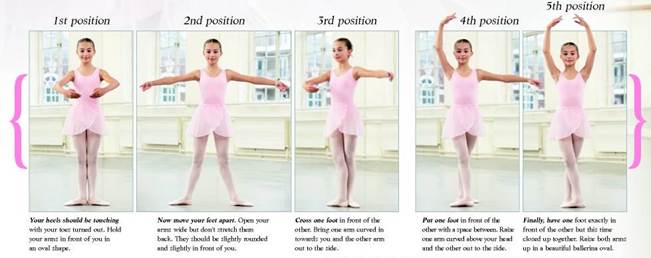 №Разделы и темыВсего часовТеорияПрактикаФормы аттестации/контроля1Вводное занятие. ТБ и правила поведения на занятиях по хореографии. Знакомство.22-Беседа2Партерная гимнастика.24222Наблюдение3Музыка и движения.Развитие чувства ритма, слуха.12210Танцы-игры4Танцевальные этюды.24222Наблюдение5Развитие координации и памяти.20218Беседа, танцы-игры6Изучение элементов народного танца.20416Наблюдение7Изучение элементов классического танца20416Наблюдение. Опрос8Изучение элементов современного танца20416Наблюдение9Изучение танцевальных движений и комбинаций1028Танцы-игры, наблюдение10Постановка и репетиция танца.38236Беседа, наблюдение11Развивающие занятия, для внимания и координации10-10Танец-игра, наблюдение12Итоговое занятие22-Наблюдение, опрос13Промежуточная аттестация в форме концертного выступления2-2НаблюдениеИтог:20428176№Разделы и темыВсего часовТеорияПрактикаФормы аттестации/контроля1 Вводное занятие22-Беседа2Коллективно-порядковые упражнения.4-4Наблюдение3Партерная гимнастика.30228Наблюдение4Изучение экзерсиса классического танца у станка.24420Наблюдение. Опрос5Импровизация, работа в паре826Наблюдение6Упражнения у станка в народном стиле.20218Наблюдение. Опрос7Изучение русского материала. Постановка русского танца.18216Наблюдение. Опрос8Изучение вращений624Наблюдение.Опрос9Изучение эстрадных и современных движений.20218Наблюдение. Опрос10Прыжки на середине класса.826Наблюдение11Отработка комбинаций в танцах. Рисунок танца.12210Наблюдение12Постановка танцев50248Наблюдение13Промежуточная аттестация в форме концертного выступления2-2НаблюдениеИтог:20424180№Разделы и темыВсего часовТеорияПрактикаФормы аттестации/контроля1Вводное  занятие22-Беседа2Повторение  пройденного  материала.413Устный опрос. Наблюдение3Партерная  гимнастика.30228Наблюдение. Упражнения4Станок  народного  танца.20218Наблюдение5Середина  народного  танца.20218Наблюдение6Элементы  классического  танца.20218Опрос. Наблюдение7Прыжки (у станка и на середине).1028Наблюдение8Постановка эстрадных и соременных танцев.28226Наблюдение9Изучение вращений615Наблюдение10Изучение акробатических элементов1028Наблюдение. Упражнения11Отработка  танцев.46244Наблюдение12Работа  над  выразительностью  и  техникой  движения.624Наблюдение13Промежуточная аттестация в форме концертного выступления2-2НаблюдениеИтог:20422182№Содержание разделов и тем1Вводное занятие. Т. Б. и правила поведение на занятиях по хореографии. ЗнакомствоТехника безопасности в зале хореографии и на сцене, форма одежды, обувь. Знакомство с планом сцены. Точки в хореографическом зале. Правила техники безопасности.2Партерная гимнастикаПризвана укрепить мышцы и развить силу, улучшить подвижность суставов, придать тканям, связкам и мышцам эластичность. Кроме этого, в ходе занятий позвоночник обретает гибкость, а тело – ловкость и точность движений. Так же ее польза заключается в оздоровлении сердечнососудистой и дыхательной систем.
3Развитие чувства ритма, слуха.Различные музыкальные произведения вызывают у учащихся эмоциональные переживания, рождают определенные настроения, под влиянием которых и движение приобретает соответствующий характер.Движение помогает полнее воспринимать музыкальное произведение, которое в свою очередь придает движению особую выразительность4Танцевальные этюдыОзнакомление учащихся с элементами танцевальных движений:- ходьба: простой шаг в разном темпе и характере;- бег и прыжки в сочетании по принципу контраста;- притопы: удар одной ногой в пол, поочередные удары правой и левой ногой;- топающий шаг, выставление ноги на носок перед собой;- хлопки;- упражнения с атрибутами (мяч, погремушка)5Развитие координации и памяти. Согласованность в работе мышц разных групп, направленная на достижение определенного двигательного эффекта, контрольной цели. Любая поза, любое движение требует координации. Координация является именно тем качеством, которое можно развить только тренировками.6Изучение элементов народного танца.-Знакомство с особенностями народных танцев-Изучение элементов народных танцев на середине зала, позиции ног, рук, корпуса, простые дроби.7Изучение элементов классического танцаЗнакомство с классическим танцем, изучение теории классического танца. Изучение позиций рук, ног, постановки корпуса. 8Изучение элементов современного танцаИзучение особенностей современного танца. Основные шаги, базовые движения и элементы, положения тела в пространстве9Изучение танцевальных движений и комбинацийРазбор и разучивание танцевальных элементов под счет. Основные танцевальные движения под счет и под музыку. Объединения движений в связки и комбинации10Постановка и репетиция танцаРазучивание новых элементов для танца. Знакомство с различными рисунками танца. Соединение комбинации в танец. Отработка.11Развивающие занятия для внимания и координацииРазвитие координации движений, равновесие и концентрацию внимания, моторику движений, целеустремленность. Развивающие комбинации направлены на улучшение мышления, логики, фантазии, выносливости и реакции12Итоговое занятиеОткрытые занятия13Промежуточная аттестация в форме концертного выступленияРезультат по которому оценивают работу, проделанную на занятиях по хореографии. Он требует большой подготовки участников ансамбля. Большое значение для творческого коллектива имеют концертные выступления, участия в конкурсах. №Содержание разделов и тем1Вводное занятиеТехника безопасности в зале хореографии и на сцене, форма одежды, обувь. Знакомство с планом сцены. Точки в хореографическом зале. Правила техники безопасности.2Коллективно-порядковые упражненияПринимать правильное исходное положение в соответствии с содержанием и особенностями музыки и движения;организованно строиться (быстро, точно), сохранять правильные дистанции в колонке парами;- самостоятельно определять нужное направление движения по словесной инструкции учителя, по звуковому и музыкальному сигналам;- наблюдать темп движений, обращая внимание на музыку;3Партерная гимнастикаразвитие физических данных детей (увеличение эластичности и растяжка связок, гибкость спины, подвижность суставов, улучшение моторики кистей рук, пальцев ног, закачка мышц спины и пресса, наработка силы икорных и бедренных мышц);-развитие ритма и музыкальности учащихся;4Изучение экзерсиса классического танца у станка- развитие опорно-двигательного аппарата;-развитие подвижности суставов эластичности связок, силы мышц; -выработка  координации, силы, гибкости и точности движений, чувства ритма- изучение основных упражнений экзерсиса у станка5Импровизация, работа в паре-развитие музыкальности;- развития умения координировать движения с музыкой.-выполнение поставленной задачи с конкретным образом- обучение взаимодествия в паре, партнерингу6Упражнения у станка в народном стилеКлассификация движений в экзерсисе у станка русского народного танца повторяет таковую в экзерсисе у станка классического танца. Вместе с тем, движения в экзерсисе народного танца имеют ряд особенностей и отличаются отдельными элементами движений7Изучение русского материала. Постановка русского танца.Углубленное развитие танцевально-исполнительских художественно-эстетических способностей учащихся на основе приобретенного ими комплекса знаний, умений, навыков, необходимых для исполнения русского танца.8Изучение вращенийИзучение точек зала, изучение вращений на середине зала (на месте), вращения с продвижением9Изучение эстрадных и современных движений-Развитие  способности  придавать движениям характер, связанный с музыкальным образом, делая его выразительным;- развитие способности  проникать в эмоциональное содержание танца, создание эмоционального настроя, необходимого для исполнения той или иной композиции10Прыжки на середине класса-развитие мышц бедер, голеностопа;- развитие дыхательной системы и укрепление сердечных мышц;- развитие выносливости организма.11Отработка комбинаций в танцах. Рисунок танцаРазбор и разучивание танцевальных элементов под счет. Основные танцевальные движения под счет и под музыку. Изучение новых рисунков танца12Промежуточная аттестация в форме концертного выступленияЭто результат, по которому оценивают работу проделанную на занятиях по хореографии. Он требует большой подготовки участников ансамбля. Большое значение для творческого коллектива имеют концертные выступления, участие в фестивалях, смотрах художественной самодеятельности, конкурсах и школьных мероприятиях. Это результат, по которому оценивают работу ансамбля. Участие в праздниках и концертах активизируют работу, позволяют все более полно проявить полученные знания, умения, навыки, способствуют творческому росту и социализации воспитанников1Вводное  занятиеТехника безопасности в зале хореографии и на сцене, форма одежды, обувь. Знакомство с планом сцены. Точки в хореографическом зале. Правила техники безопасности.2Повторение  пройденного  материала.Углубленное развитие танцевально-исполнительских художественно-эстетических способностей учащихся на основе приобретенного ими комплекса знаний, умений, навыков.3Партерная  гимнастика.развитие физических данных детей (увеличение эластичности и растяжка связок, гибкость спины, подвижность суставов, улучшение моторики кистей рук, пальцев ног, закачка мышц спины и пресса, наработка силы икорных и бедренных мышц);-развитие ритма и музыкальности учащихся;4Станок  народного  танца.Экзерсис начинается у палки, затем по мере усвоения движений, переносится на середину зала. Навыки, приобретаемые учащимися в экзерсисе, должны поддерживаться ежедневной тренировкой, основанной на строгих методических правилах.В экзерсисе разносторонне развивается мускулатура ног, их выворотность, шаг и plie (приседание); постановка корпуса, рук и головы, координация движений. В результате ежедневной тренировки фигура приобретает подтянутость, вырабатывается устойчивость; будущий исполнитель приучается к правильному распределению тяжести тела на двух и на одной ноге5Середина  народного  танца.На середине зала отрабатываются отдельные движения, комбинации и небольшие фрагменты из танцев. Отработка четкости исполнения, грамотности, выразительности и техничности, очень важно ухватить характер той или иной народности.6Элементы  классического  танца.Применение техники классической хореографии помогают более успешно осваивать сложные движения или связки (например, повороты с замахом головы), т.к.занятия у станка развивают правильную координацию тела в пространстве и умение держать равновесиеХореографическое искусство основано на музыкально организованных, условных, образно-выразительных движениях человеческого тела.7Прыжки (у станка и на середине).-развитие мышц бедер, голеностопа;- развитие дыхательной системы и укрепление сердечных мышц;- развитие выносливости организма.8Постановка  эстрадных и современных танцев.Разбор и разучивание танцевальных элементов под счет. Основные танцевальные движения под счет и под музыку9Изучение вращенийИзучение пируэтов по выворотным и не выворотным позициям, беговые вращения10Изучение акробатических элементовИзчение базовых акробатических элементов, различные стойки на руках, колеса, кувырки11Отработка  танцев.Разбор и разучивание танцевальных элементов под счет. Основные танцевальные движения под счет и под музыку12Работа  над  выразительностью  и  техникой  движения.Углубленное развитие танцевально-исполнительских художественно-эстетических способностей учащихся на основе приобретенного ими комплекса знаний, умений, навыков13Промежуточная аттестация в форме концертного выступленияЭто результат, по которому оценивают работу ансамбля. Участие в праздниках и концертах активизируют работу, позволяют все более полно проявить полученные знания, умения, навыки, способствуют творческому росту и социализации воспитанниковЗадачиКритерийПоказателиМетодыЗадачи обученияЗадачи обученияЗадачи обученияЗадачи обученияОбучать теоретическим основам хореографииУровень соответствия теоретических знаний обучающегося программным требованиямНизкий уровеньСредний уровеньВысокий уровеньТестированиеФормировать навыки исполнительства с элементами свободной пластики в образной форме  с опорой на содержательный и выразительный музыкальный материал.Уровень соответствия практических умений и навыков программным требованиямНизкий уровеньСредний уровеньВысокий уровеньНаблюдение, индивидуальное собеседованиеЗадачи развитияЗадачи развитияЗадачи развитияЗадачи развитияРазвивать музыкальные, артистические, художественно-творческие способности, природные физические данные, формирование стойкого интереса к хореографическому искусству.Уровень развития музыкальных, артистических, художественно-творческих способностей, природных физических данных, стойкого интереса к хореографическому искусству.Низкий уровеньСредний уровеньВысокий уровеньБеседа, музыкальная играЗадачи воспитанияЗадачи воспитанияЗадачи воспитанияЗадачи воспитанияФормировать личностные коммуникативные качестваУровень развития личностных качествНизкий уровеньСредний уровеньВысокий уровеньИгра, индивидуальное собеседование, наблюдение123456789101112131415авабавваббааваб